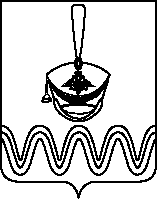 П О С Т А Н О В Л Е Н И Е     АДМИНИСТРАЦИИ БОРОДИНСКОГО СЕЛЬСКОГО ПОСЕЛЕНИЯПРИМОРСКО-АХТАРСКОГО РАЙОНА от________                                                                                                       №___станица БородинскаяО внесении изменений в постановление администрации Бородинского сельского поселения Приморско-Ахтарского района от 22 октября 2020 года № 164 «Об утверждении Положения о муниципальной службе в администрации Бородинского сельского поселения Приморско-Ахтарского района»В соответствии с федеральными законами от 2 марта 2007 года № 25-ФЗ «О муниципальной службе в Российской Федерации», от 25 декабря 2008 года № 273-ФЗ «О противодействии коррупции», Законом Краснодарского края от 8 июня 2007 года № 1244-КЗ «О муниципальной службе в Краснодарском крае», с протестом прокуратуры Приморско-Ахтарского района от 27 мая 2022 года № 7-02-2022/1389, и целях повышения эффективности работы, профессионального уровня и социальной защищенности муниципальных служащих, руководствуясь Уставом Бородинского сельского поселения Приморско-Ахтарского района, администрация Бородинского сельского поселения Приморско-Ахтарского района п о с т а н о в л я е т:1. Внести изменения в постановление администрации Бородинского сельского поселения Приморско-Ахтарского района от 22 октября 2020 года № 164 «Об утверждении Положения о муниципальной службе в администрации Бородинского сельского поселения Приморско-Ахтарского района», следующие изменения.1.1. Раздел 7 Положения изложить в новой редакции:7.1. Для замещения должности муниципальной службы требуется соответствие квалификационным требованиям к уровню профессионального образования, стажу муниципальной службы или работы по специальности, направлению подготовки, знаниям и умениям, которые необходимы для исполнения должностных обязанностей, а также при наличии соответствующего решения представителя нанимателя (работодателя) - к специальности, направлению подготовки.7.2. Квалификационные требования к уровню профессионального образования, стажу муниципальной службы или стажу работы по специальности, направлению подготовки, необходимым для замещения должностей муниципальной службы, устанавливаются муниципальными правовыми актами на основе типовых квалификационных требований для замещения должностей муниципальной службы, которые определяются законом Краснодарского края в соответствии с классификацией должностей муниципальной службы. Квалификационные требования к знаниям и умениям, которые необходимы для исполнения должностных обязанностей, устанавливаются в зависимости от области и вида профессиональной служебной деятельности муниципального служащего его должностной инструкцией. Должностной инструкцией муниципального служащего могут также предусматриваться квалификационные требования к специальности, направлению подготовки.7.3. В случае, если лицо назначается на должность главы Бородинского сельского поселения Приморско-Ахтарского района по контракту, то уставом поселения, и законом Краснодарского края могут быть установлены дополнительные требования к кандидатам на должность главы поселения.1.2. Раздел 8 п. 8.4 Положения изложить в новой редакции:8.4. Муниципальным служащим, замещающим должности муниципальной службы на определенный срок полномочий, за исключением муниципальных служащих, замещающих должности главы поселения по контракту, классные чины присваиваются по результатам квалификационного экзамена.1.3. Дополнить в раздел 8 п. 8.9. Положения:8.9. По окончании установленного срока испытания, а если испытание не устанавливалось, то не ранее чем через три месяца после назначения муниципального служащего на должность муниципальной службы, при отсутствии у муниципального служащего соответствующего замещаемой должности муниципальной службы классного чина ему присваивается классный чин в соответствии с порядком присвоения классных чинов, указанным в п. 8.7 настоящего раздела.1.4. Раздел 12 дополнить п.п. 9.1 Положения:9.1) непредставления сведений, предусмотренных разделом 16.1 Положения. 1.5. Раздел 13 дополнить п. 13.5 Положения:13.5. Муниципальный служащий, замещающий должность главы Бородинского сельского поселения Приморско-Ахтарского района по контракту, не вправе заниматься иной оплачиваемой деятельностью, за исключением преподавательской, научной и иной творческой деятельности. При этом преподавательская, научная и иная творческая деятельность не может финансироваться исключительно за счет средств иностранных государств, международных и иностранных организаций, иностранных граждан и лиц без гражданства, если иное не предусмотрено международным договором Российской Федерации или законодательством Российской Федерации. Муниципальный служащий, замещающий должность главы Бородинского сельского поселения Приморско-Ахтарского района по контракту, не вправе входить в состав органов управления, попечительских или наблюдательных советов, иных органов иностранных некоммерческих неправительственных организаций и действующих на территории Российской Федерации их структурных подразделений, если иное не предусмотрено международным договором Российской Федерации или законодательством Российской Федерации.1.6. Раздел 16 дополнить п.п. 16.6.1.  Положения:16.6.1.  Проверка достоверности и полноты сведений о расходах в отношении муниципального служащего, его супруги (супруга) и (или) несовершеннолетних детей, представляемых в соответствии с Федеральным законом от 3 декабря 2012 года N 230-ФЗ "О контроле за соответствием расходов лиц, замещающих государственные должности, и иных лиц их доходам", осуществляется уполномоченным органом исполнительной власти Краснодарского края в порядке, определяемом нормативным правовым актом главы администрации (губернатора) Краснодарского края.1.7. Раздел 16 п. 16.7 Положения читать в новой редакции:16.7. Запросы о представлении сведений, составляющих банковскую, налоговую или иную охраняемую законом тайну, запросы в органы, осуществляющие государственную регистрацию прав на недвижимое имущество и сделок с ним, операторам информационных систем, в которых осуществляется выпуск цифровых финансовых активов, в отношении граждан, претендующих на замещение должностей муниципальной службы, включенных в соответствующий перечень, муниципальных служащих, замещающих указанные должности, супруг (супругов) и несовершеннолетних детей таких граждан и муниципальных служащих в интересах муниципальных органов направляются главой администрации (губернатором) Краснодарского края либо специально уполномоченным заместителем главы администрации (губернатора) Краснодарского края в порядке, определяемом нормативными правовыми актами Российской Федерации.1.8. Раздел 16 дополнить п. 16.9. Положения:16.9. Запросы в правоохранительные органы о проведении оперативно-розыскных мероприятий в отношении граждан, указанных в п. 16.7  настоящего раздела, направляются главой администрации (губернатором) Краснодарского края в порядке, определяемом нормативными правовыми актами Российской Федерации.1.9 Раздел 18 п. 18.2 Положения читать в новой редакции:18.2. Порядок проведения конкурса на замещение должности муниципальной службы устанавливается муниципальным правовым актом, принимаемым Советом Бородинского сельского поселения Приморско-Ахтарского района. Порядок проведения конкурса должен предусматривать опубликование его условий, сведений о дате, времени и месте его проведения, а также проекта трудового договора не позднее чем за 20 дней до дня проведения конкурса. Общее число членов конкурсной комиссии в администрации Бородинского сельского поселения Приморско-Ахтарского района и порядок ее формирования устанавливаются Советом Бородинского сельского поселения Приморско-Ахтарского района. В случае проведения конкурса на замещение должности руководителя территориального органа местной администрации, на который возлагается осуществление части полномочий местной администрации в сельских населенных пунктах, расположенных в поселении, порядок формирования конкурсной комиссии в муниципальном образовании должен предусматривать включение в число ее членов кандидатур, выдвинутых сходом граждан в каждом из этих сельских населенных пунктов.1.10. Раздел 20 Положения читать в новой редакции:20.1. Квалификационный экзамен сдают муниципальные служащие, указанные в разделе 8 п. 8.4. настоящего Положения.20.2. Квалификационный экзамен проводится при решении вопроса о присвоении классного чина муниципальной службы по инициативе муниципального служащего не позднее чем через три месяца после дня подачи им письменного заявления о присвоении классного чина муниципальной службы.20.3. Квалификационный экзамен проводится конкурсной или аттестационной комиссией.Состав конкурсной или аттестационной комиссии, сроки и порядок ее работы определяются муниципальным правовым актом представителя нанимателя.20.4. Сдача квалификационного экзамена осуществляется в соответствии с положением о порядке сдачи квалификационного экзамена муниципальными служащими и оценки их знаний, навыков и умений (профессионального уровня), утвержденным муниципальным правовым актом представительного органа муниципального образования.1.11. Дополнить раздел 20.1. Положения:20.1. Дистанционная профессиональная служебная деятельность муниципальных служащих.20.1.1. Дистанционная профессиональная служебная деятельность муниципальных служащих регулируется в соответствии с Трудовым кодексом Российской Федерации.1.12. В разделе 23 п. 23.5 Положения читать в новой редакции:23.5. Продолжительность предоставляемого муниципальным служащим ежегодного дополнительного оплачиваемого отпуска за выслугу лет составляет:1) при стаже муниципальной службы от 1 года до 5 лет - 1 календарный день;2) при стаже муниципальной службы от 5 до 10 лет - 5 календарных дней;3) при стаже муниципальной службы от 10 до 15 лет - 7 календарных дней;4) при стаже муниципальной службы свыше 15 лет - 10 календарных дней.1.17. В разделе 23 дополнить п. 23.5.1 Положения:23.5.1. Муниципальному служащему, для которого установлен ненормированный служебный день, предоставляется ежегодный дополнительный оплачиваемый отпуск за ненормированный служебный день продолжительностью три календарных дня.1.13. Раздел 27 Положения читать в новой редакции:27. Стаж муниципальной службы.27.1. В стаж (общую продолжительность) муниципальной службы включаются периоды замещения:1) должностей муниципальной службы2) муниципальных должностей;3) государственных должностей Российской Федерации, государственных должностей субъектов Российской Федерации и Краснодарского края;4) должностей государственной гражданской службы, воинских должностей и должностей федеральной государственной службы иных видов;5) иных должностей в соответствии с федеральными законами.27.2. В стаж муниципальной службы для установления муниципальным служащим ежемесячной надбавки к должностному окладу за выслугу лет на муниципальной службе, определения продолжительности ежегодного дополнительного оплачиваемого отпуска за выслугу лет, предоставляемого муниципальным служащим, и установления им других гарантий, предусмотренных федеральными законами, законами Краснодарского края и уставами муниципальных образований, помимо периодов замещения должностей, указанных в части 1 настоящей статьи, включаются (засчитываются) также периоды замещения должностей, включаемые (засчитываемые) в стаж государственной гражданской службы в соответствии с частью 2 статьи 54 Федерального закона от 27 июля 2004 года N 79-ФЗ "О государственной гражданской службе Российской Федерации".27.3. В стаж муниципальной службы для назначения пенсии за выслугу лет муниципальным служащим включаются (засчитываются) помимо периодов замещения должностей, указанных в части 1 настоящей статьи, иные периоды в соответствии с законом Краснодарского края и муниципальными правовыми актами.27.4. Порядок исчисления стажа муниципальной службы устанавливается законом Краснодарского края.1.14. В разделе 29 п. 29.5. Положения читать в новой редакции:29.5. Сведения о применении к муниципальному служащему взыскания в виде увольнения в связи с утратой доверия включаются органом местного самоуправления, в котором муниципальный служащий проходил муниципальную службу, в реестр лиц, уволенных в связи с утратой доверия, предусмотренный статьей 15 Федерального закона от 25 декабря 2008 года N 273-ФЗ "О противодействии коррупции".1.15. Раздел 31 Положения читать в новой редакции:31. Подготовка кадров для муниципальной службы.31.1.  Органы местного самоуправления могут осуществлять подготовку кадров для муниципальной службы на договорной основе в соответствии с законодательством Российской Федерации и законодательством Краснодарского края.31.2. Заключение договора о целевом обучении с обязательством последующего прохождения муниципальной службы осуществляется на конкурсной основе в соответствии с порядком, установленным настоящей статьей.31.3. Органы местного самоуправления муниципальных образований, расположенных на территории Краснодарского края, в целях формирования высококвалифицированного кадрового состава муниципальной службы вправе заключать с гражданами договоры о целевом обучении с обязательством последующего прохождения муниципальной службы, предусматривающие их обучение за счет средств местного бюджета в профессиональных образовательных организациях и образовательных организациях высшего образования.31.4. Договор о целевом обучении с обязательством последующего прохождения муниципальной службы (далее - договор о целевом обучении) в соответствии с Федеральным законом "О муниципальной службе в Российской Федерации" заключается между органом местного самоуправления и гражданином по результатам конкурса, который проводится по решению представителя нанимателя (работодателя).31.5. В решении представителя нанимателя (работодателя) о проведении конкурса на заключение договора о целевом обучении указываются:1) группы должностей муниципальной службы, которые подлежат замещению гражданами после окончания обучения;2) квалификационные требования к должностям муниципальной службы, указанным в пункте 1 настоящей части;3) место и время приема документов для участия в конкурсе на заключение договора о целевом обучении;4) дата и время окончания приема документов для участия в конкурсе на заключение договора о целевом обучении;5) дата, место и порядок проведения конкурса на заключение договора о целевом обучении, включая перечень конкурсных процедур, используемых для выявления победителя конкурса.31.6. Информация о проведении конкурса на заключение договора о целевом обучении подлежит опубликованию в печатном средстве массовой информации, в котором осуществляется официальное опубликование муниципальных правовых актов, и размещению на официальном сайте органа местного самоуправления в информационно-телекоммуникационной сети "Интернет" не позднее чем за один месяц до даты проведения указанного конкурса.Информация о проведении конкурса на заключение договора о целевом обучении должна содержать сведения, установленные в части 5 настоящей статьи, а также сведения о лице, ответственном за прием документов, номер его служебного телефона, перечень документов, представляемых гражданами на конкурс на заключение договора о целевом обучении, другие информационные материалы, необходимые для проведения конкурса на заключение договора о целевом обучении.31.7. Гражданин, изъявивший желание участвовать в конкурсе на заключение договора о целевом обучении, представляет в орган местного самоуправления:1) личное заявление;2) собственноручно заполненную и подписанную анкету по форме, установленной для представления анкеты гражданином, поступающим на муниципальную службу, с приложением фотографии;3) копию паспорта или заменяющего его документа (оригинал соответствующего документа предъявляется лично по прибытии на конкурс);4) заключение медицинской организации об отсутствии заболевания, препятствующего посту 5) копию трудовой книжки и (или) сведения о трудовой деятельности, оформленные в установленном законодательством порядке, или иные документы, подтверждающие трудовую (служебную) деятельность гражданина (за исключением случаев, когда трудовая (служебная) деятельность ранее не осуществлялась);6) справку образовательной организации, подтверждающую, что гражданин впервые получает высшее образование или среднее профессиональное образование по очной форме обучения в образовательной организации за счет средств бюджетов бюджетной системы Российской Федерации, а также содержащую информацию об образовательной программе, которую он осваивает (с указанием наименования профессии, специальности или направления подготовки), о результатах прохождения гражданином промежуточных аттестаций в соответствии с учебным планом, о выполнении им обязанностей, предусмотренных уставом и правилами внутреннего распорядка образовательной организации.Несвоевременное представление документов, указанных в пунктах 1 - 6 настоящей части, представление их не в полном объеме или с нарушением правил оформления являются основанием для отказа гражданину в их приеме.При наличии уважительных причин несвоевременного представления документов, указанных в пунктах 1 - 6 настоящей части, представления их не в полном объеме или с нарушением правил оформления представитель нанимателя (работодатель) вправе перенести срок их приема.31.8. Конкурс на заключение договора о целевом обучении проводится конкурсной комиссией. Состав конкурсной комиссии, порядок ее работы, а также методика проведения конкурса определяются органом местного самоуправления.Конкурсная комиссия состоит из председателя, заместителя председателя, секретаря и членов конкурсной комиссии.Состав конкурсной комиссии формируется таким образом, чтобы исключить возможность возникновения конфликта интересов, который мог бы повлиять на принимаемые конкурсной комиссией решения.31.9. В состав конкурсной комиссии включаются:1) уполномоченные представителем нанимателя (работодателем) муниципальные служащие (в том числе из подразделения кадровой службы, юридического (правового) подразделения);2) представители научных организаций, профессиональных образовательных организаций, образовательных организаций высшего образования, организаций дополнительного профессионального образования, приглашаемые представителем нанимателя (работодателем) в качестве независимых экспертов-специалистов по вопросам, связанным с муниципальной службой;3) представители профсоюзной организации, действующей в органе местного самоуправления.31.10. Число представителей, указанных в пунктах 2 и 3 части 9 настоящего раздела, включенных в состав конкурсной комиссии, должно составлять не менее одной четверти от общего числа ее членов.Представители, указанные в пунктах 2 и 3 части 9 настоящего раздела, включаются в состав конкурсной комиссии по согласованию соответственно с научными организациями, профессиональными образовательными организациями, образовательными организациями высшего образования, организациями дополнительного профессионального образования, с профсоюзной организацией, действующей в органе местного самоуправления, на основании запроса представителя нанимателя (работодателя).31.11. Конкурсная комиссия оценивает участников конкурса на заключение договора о целевом обучении на основании представленных документов, указанных в пунктах 1 - 6 части 7 настоящего раздела, а также по результатам конкурсных процедур и определяет победителя конкурса на заключение договора о целевом обучении. Конкурсные процедуры по решению органа местного самоуправления могут предусматривать индивидуальное собеседование, анкетирование, тестирование, подготовку реферата и иные процедуры, не противоречащие законодательству Российской Федерации.31.12. Заседание конкурсной комиссии считается правомочным, если на нем присутствует не менее двух третей от общего числа ее членов. Проведение заседания конкурсной комиссии с участием только ее членов, замещающих должности муниципальной службы, не допускается. Решения конкурсной комиссии по результатам проведения конкурса принимаются открытым голосованием простым большинством голосов ее членов, присутствующих на заседании.При равенстве голосов решающим является голос председателя конкурсной комиссии.31.13. Результаты голосования конкурсной комиссии оформляются решением, которое подписывается председателем, заместителем председателя, секретарем и членами комиссии, принявшими участие в заседании.31.14. Решение конкурсной комиссии принимается в отсутствие участника конкурса и является основанием для заключения с победителями конкурса договора о целевом обучении в профессиональной образовательной организации или в образовательной организации высшего образования. Перед заключением договора о целевом обучении кадровой службой осуществляется проверка достоверности и полноты персональных данных и иных сведений, включенных в документы, предоставленные гражданином, изъявившим желание участвовать в конкурсе.Гражданам, участвовавшим в конкурсе на заключение договора о целевом обучении, сообщается о его результатах в письменной форме в течение одного месяца со дня его завершения.Договор о целевом обучении заключается в письменной форме не позднее чем через сорок пять дней со дня принятия решения по итогам конкурса на заключение договора о целевом обучении.31.15. Информация о результатах конкурса на заключение договора о целевом обучении размещается в печатном средстве массовой информации, в котором осуществляется официальное опубликование муниципальных правовых актов, и на официальном сайте органа местного самоуправления в информационно-телекоммуникационной сети "Интернет".31.16. Расходы, связанные с участием в конкурсе на заключение договора о целевом обучении (проезд к месту проведения конкурса и обратно, наем жилого помещения, проживание, пользование услугами средств связи и другие), осуществляются участниками конкурса за счет собственных средств.2. Ведущему специалисту администрации Бородинского сельского поселения Приморско-Ахтарского района разместить настоящее постановление на официальном сайте администрации Бородинского сельского поселения Приморско-Ахтарского района в сети «Интернет».3. Контроль за выполнением настоящего постановления оставляю за собой.4. Постановление вступает в силу со дня его официального обнародования.Глава Бородинского сельского поселенияПриморско-Ахтарского района                                                          О.Г.Анастас